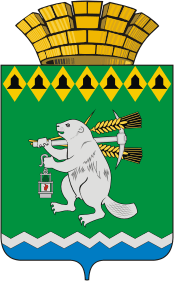 Администрация Артемовского городского округа ПОСТАНОВЛЕНИЕот                                                                      	                                 №    -ПАО мерах по обеспечению пожарной безопасности и предупреждению лесных и ландшафтных (природных) пожаров на территории Артемовского городского округа в 2023 годуВ соответствии с Лесным кодексом Российской Федерации, Федеральным законом Российской Федерации от 21 декабря 1994 года № 69-ФЗ «О пожарной безопасности», Федеральным законом Российской Федерации от 06 октября 2003 года № 131-ФЗ «Об общих принципах организации местного самоуправления в Российской Федерации», постановлением Правительства Российской Федерации от 16.09.2020 № 1479 «Об утверждении Правил противопожарного режима в Российской Федерации», постановлением Правительства Российской Федерации от 07.10.2020 № 1614 «Об утверждении Правил пожарной безопасности в лесах», в целях подготовки к пожароопасному сезону, обеспечения мер пожарной безопасности в лесах, предотвращения и тушения лесных и ландшафтных (природных) пожаров, а также пожаров на землях всех категорий в границах Артемовского городского округа, руководствуясь статьей 31 Устава Артемовского городского округа,  ПОСТАНОВЛЯЕТ: 1. Утвердить:1) состав межведомственной рабочей группы по контролю и оперативному реагированию в пожароопасный период на территории Артемовского городского округа комиссии по предупреждению и ликвидации чрезвычайных ситуаций и обеспечению пожарной безопасности Артемовского городского округа (далее – рабочая группа) (приложение 1);2) план мероприятий по тушению ландшафтных (природных) пожаров на землях всех категорий в границах Артемовского городского округа                      (приложение 2);3) регламент проводимых мероприятий на территории Артемовского городского округа в зависимости от класса пожарной опасности по условиям погоды (приложение 3).2. Заместителю главы Артемовского городского округа Миронову А.И.: 1) организовать работу рабочей группы в пожароопасный период на территории Артемовского городского округа;2) организовать работу патрульных, патрульно-маневренных, патрульно-контрольной групп, при необходимости провести корректировку состава групп; 3)  обеспечить по представлению Государственного казенного учреждения   Свердловской области «Егоршинское лесничество» направление на рассмотрение комиссии по предупреждению и ликвидации чрезвычайных ситуаций и обеспечению пожарной безопасности Артемовского городского округа вопросов о введении режима чрезвычайной ситуации в лесах и информировать население Артемовского городского округа о принятых   решениях об ограничении, запрете на посещение лесных массивов;4) организовать сбор и обобщение сведений об оперативной обстановке с лесными и ландшафтными (природными) пожарами на территории Артемовского городского округа через  Муниципальное казенное учреждение Артемовского городского округа «Единая дежурно – диспетчерская служба» (Шабанов А.Л.);5) проводить анализ обстановки и реагирования сил и средств муниципального звена Артемовского городского округа территориальной подсистемы единой государственной системы предупреждения и ликвидации чрезвычайных ситуаций Свердловской области о лесных и ландшафтных (природных) пожарах в течение пожароопасного периода.6) обеспечить выполнение плана тушения лесных пожаров на территории городских лесов Артемовского городского округа на период пожароопасного сезона 2023 года.3. Рекомендовать Государственному казенному учреждению Свердловской области «Егоршинское лесничество» (Антонов А.С.):1) обеспечить полную готовность лесопожарных формирований, пунктов сосредоточения противопожарного инвентаря, имеющихся на территории Артемовского городского округа.  Срок - 15.04.2023;2) провести проверку готовности к пожароопасному периоду  организаций и индивидуальных предпринимателей, осуществляющих использование лесов, выполнения ими противопожарных мероприятий, в соответствии с проектами освоения лесов и договорами аренды.  Срок – 15.04.2023;3) обеспечить информирование арендаторов лесных участков, использующих леса в целях ведения сельского хозяйства о запрете выжигания сухой травянистой растительности на территории лесного фонда, в границах арендуемого лесного участка для недопущения перехода огня на леса в границах Артемовского городского округа;4) обеспечить своевременное предупреждение населения, руководителей организаций и индивидуальных предпринимателей о начале пожароопасного сезона;5) организовать работу по профилактике лесных и торфяных пожаров путем проведения противопожарной пропаганды в средствах массовой информации, наглядной агитации, распространения листовок, бесед с населением по вопросам пожарной безопасности;6) обеспечить незамедлительное представление оперативной информации о лесных, торфяных и ландшафтных (природных) пожарах на территории Артемовского городского округа в Муниципальное казенное учреждение Артемовского   городского округа «Единая дежурно-диспетчерская служба» и 54 Пожарно-спасательный отряд федеральной противопожарной службы Государственной противопожарной службы Главного управления МЧС России по Свердловской области по линии оперативно-дежурной службы;7) незамедлительно передавать данные о лесных, торфяных и ландшафтных пожарах в отдел надзорной деятельности и профилактической работы Режевского городского округа, Артемовского городского округа Управления надзорной деятельности и профилактической работы Главного управления МЧС России по Свердловской области и Отдел Министерства внутренних дел Россиийской Федерации по Артемовскому району для установления причин пожара и виновных лиц; 8) в местах въезда в леса организовать контрольно-пропускные пункты, создать мобильные группы для проведения патрулирования при установлении     III-V классов пожарной опасности в лесах на территории Артемовского городского округа; 9) обеспечить выполнение плана тушения лесных пожаров на территории Артемовского городского округа на период пожароопасного сезона 2023 года.4. Рекомендовать Егоршинскому участку с функцией ЛПС-1 типа Государственного бюджетного учреждения Свердловской области «Уральская база авиационной охраны лесов» (Никонов Е.А.): 1) обеспечить исправное состояние средств связи, систем видеонаблюдения, пожарной и приспособленной для тушения пожаров техники;2) организовать тушение ландшафтных (природных) пожаров на территории Артемовского городского округа в соответствии с Планом тушения лесных пожаров на территории городских лесов Артемовского городского округа на период пожароопасного сезона 2023 года и муниципальным контрактом на выполнение работ по тушению лесных и ландшафтных (природных) пожаров.5. Рекомендовать 54 пожарно-спасательному отряду федеральной противопожарной службы государственной противопожарной службы Главного управления Министерства Российской Федерации по делам гражданской обороны, чрезвычайным ситуациям и ликвидации последствий стихийных бедствий по Свердловской области (Петухов И.В.), Государственному   казенному пожарно – техническому учреждению Свердловской области «Отряд противопожарной службы Свердловской области № 16» (Ивлиев В.Н.):1) привести в готовность пожарную технику и аварийно-спасательное оборудование для ликвидации чрезвычайных ситуаций на территории Артемовского городского округа, вызванных лесными и (или) ландшафтами (природными) пожарами. Срок – 16.04.2023;2) при угрозе возникновения пожаров на территории населенных пунктов Артемовского городского округа обеспечить привлечение сил и средств пожарно-спасательных подразделений для тушения лесных и ландшафтных (природных) пожаров;3) обеспечить совместно с Государственным казенным учреждением Свердловской области «Егоршинское лесничество» координацию   работ    по    борьбе с лесными пожарами и тушении крупных лесных пожаров, выходящих                 из-под контроля и угрожающих жизни и здоровью населения, а также в случае объявления чрезвычайной ситуации в лесах, расположенных на территории Артемовского городского округа; 4) организовать проведение разъяснительной работы среди населения о соблюдении требований пожарной безопасности и о запрете использования открытого огня в лесных массивах через средства массовой информации, а также путем проведения рейдов и распространения памяток на противопожарную тематику.6. Рекомендовать отделу надзорной деятельности и профилактической работы Артемовского городского округа, Режевского городского округа управления надзорной деятельности и профилактической работы Главного управления Министерства Российской Федерации по делам гражданской обороны, чрезвычайным ситуациям и ликвидации последствий стихийных бедствий по Свердловской области (Костицын А.И.):1) обеспечить проведение проверок соблюдения населением мер пожарной безопасности в сельских населенных пунктов Артемовского городского округа;  2) организовать проведение разъяснительной работы среди населения о соблюдении требований пожарной безопасности и о запрете использования открытого огня в лесных массивах через средства массовой информации, а также путем проведения рейдов и распространения памяток на противопожарную тематику;3) обеспечить привлечение к административной ответственности лиц,  нарушивших требования пожарной безопасности в соответствии Кодексом Российской Федерации об административных правонарушениях.7. Рекомендовать Отделу Министерства внутренних дел Российской Федерации по Артемовскому району (Хомченко А.В.):1) предусмотреть, при установлении особого противопожарного режима на территории  Артемовского городского округа, выставление постов регулирования дорожного движения в местах въезда в лесные массивы;2) обеспечить беспрепятственный проезд и оказание помощи при транспортировке техники, участвующей в ликвидации пожаров.8. Территориальным органам Администрации Артемовского городского округа (Губанов А.А., Шмурыгин И.В., Серебренников В.В., Пьянков С.И., Юсупова В.А., Королева Е.А., Беспамятных А.А., Ситников С.Н., Никонова Л.Ф.):1) обеспечить очистку территории земельных участков от сухой травянистой растительности, пожнивных остатков, валежника, порубочных остатков, мусора и других горючих материалов на полосе шириной не менее 10 метров от леса либо обустройство противопожарной минерализованной полосы шириной не менее 1,4 метра в период со дня схода снежного покрова до установления устойчивой дождливой осенней погоды или образования снежного покрова;2) организовать контроль состояния противопожарных водоемов и подъездов к ним;3) создать условия для забора воды в любое время суток из источников наружного противопожарного водоснабжения, расположенных на территориях населенных пунктов и в прилегающих к ним зонах; 4) уточнить состав добровольной пожарной охраны в населенных пунктах, проверить исправность техники и оборудования;5) провести разъяснительную работу и обучение населения мерам пожарной безопасности при возникновении лесных и ландшафтных (природных) пожаров с привлечением добровольных пожарных;6) принять меры по организации работы добровольных пожарных   дружин и оснащению их необходимыми средствами пожаротушения до начала пожароопасного периода 2023 года;7) с началом пожароопасного периода обеспечить работу патрульных и патрульно-маневренных групп на территориях подведомственных населенных пунктов и прилегающих к ним территориям с целью своевременного обнаружения и ликвидации очагов возгорания; 8) обеспечить сбор и представление в Муниципальное казенное учреждение Артемовского городского округа «Единая дежурно – диспетчерская служба»  сведений об оперативной обстановке с лесными и ландшафтными (природными) пожарами на подведомственной территории.9. Рекомендовать Артемовскому обществу охотников и рыболовов                (Воронцов А.В.) организовать и провести с членами общества изучение требований Правил пожарной безопасности в лесах, утвержденных постановлением Правительства Российской Федерации от 07.10.2020 № 1614.10. Муниципальному казенному учреждению Артемовского городского округа «Единая дежурно – диспетчерская служба» (Шабанов А.Л.) обеспечить своевременный сбор и передачу информации о лесных и ландшафтных (природных) пожарах на территории Артемовского городского округа в течение всего пожароопасного сезона в Региональную диспетчерскую службу лесного хозяйства Свердловской области, а также в Центр управления в кризисных ситуациях Главного управления МЧС России по Свердловской области.11. Рекомендовать руководителям организаций, индивидуальным предпринимателям, занимающимся использованием лесных участков с целью заготовки  и переработки древесины, а также осуществляющим другие виды использования лесных участков, обслуживанием автомобильных дорог и путей железнодорожного транспорта на территории Артемовского городского округа, в срок до 15.04.2023:1) проанализировать допущенные в 2022 году нарушения пожарной безопасности в лесах, ставшие причиной возникновения и распространения лесных и торфяных пожаров, и обеспечить их устранение к началу пожароопасного периода 2023 года;2) разработать, согласовать с Государственным казенным учреждением Свердловской области «Егоршинское лесничество» и утвердить планы противопожарных мероприятий, обеспечить их выполнение в установленные сроки, укомплектовать пункты противопожарного инвентаря в соответствии с действующими нормами обеспечения;3) организовать механизированные отряды по тушению лесных и торфяных пожаров и укомплектовать их противопожарной техникой и оборудованием согласно нормам обеспечения;4) при необходимости внести изменения в оперативные планы пожаротушения на деревообрабатывающих предприятиях;5) создать противопожарные барьеры вокруг производственных объектов, находящихся в пользовании и владении;6) провести полную очистку лесосек, полос отвода автомобильных дорог, придорожных полос вдоль железных дорог от порубочных остатков и горючих материалов;7) в местах проведения на территории земель лесного фонда работ, культурно-массовых и других мероприятий в пожароопасный период 2023 года     иметь    средства    пожаротушения   в    соответствии с установленными нормами, а также содержать указанные средства в готовности, обеспечивающей их немедленное использование.12. Рекомендовать руководителям учреждений, организаций, иным юридическим лицам независимо от их организационно-правовых форм и форм собственности, общественным объединениям, индивидуальным предпринимателям и гражданам, владеющим, пользующимся и (или) распоряжающимся земельными участками, прилегающими к лесным массивам в границах Артемовского городского округа:1) обеспечить очистку территории земельных участков от сухой травянистой растительности, пожнивных остатков, валежника, порубочных остатков, мусора и других горючих материалов на полосе шириной не менее 10 метров от леса либо обустройство противопожарной минерализованной полосы шириной не менее 1,4 метра в период со дня схода снежного покрова до установления устойчивой дождливой осенней погоды или образования снежного покрова;2) провести очистку территорий в полосе отвода автомобильных и железнодорожных дорог;3) осуществлять постоянный контроль (объезд, обход) и ремонт воздушных линий электропередач, распределительных устройств и трансформаторных подстанций, находящихся вблизи лесных массивов;4) обеспечить привлечение для тушения ландшафтных (природных) пожаров рабочих и служащих, а также техники, приспособленной для тушения пожаров, и транспортных средств организаций.13. Рекомендовать Режевскому управлению агропромышленного комплекса Министерства агропромышленного комплекса и потребительского рынка Свердловской области (Саввулиди П.М.):1) довести до руководителей сельскохозяйственных крестьянских (фермерских) хозяйств владеющих, пользующих и (или) распоряжающихся земельными участками на территории Артемовского городского округа, о необходимости очистки в период со дня схода снежного покрова до установления устойчивой дождливой осенней погоды или образования снежного покрова обеспечить их очистку от сухой травянистой растительности, пожнивных остатков, отходов валежника, порубочных  остатков, отходов производства и потребления и других горючих материалов на полосе шириной не менее 10 метров от границ территории и (или) леса, либо отделить лес противопожарной минерализованной полосой шириной не менее 1,4 метра или иным противопожарным барьером. Срок – 01.04.2023;2) о планировании проведения выжигания сухой травянистой растительности на землях сельскохозяйственного назначения уведомлять Администрацию Артемовского городского округа (через отдел по делам гражданской обороны, чрезвычайным ситуациям, пожарной безопасности и мобилизационной подготовке Администрации Артемовского городского округа), отдел надзорной деятельности и профилактической работы Режевского городского округа, Артемовского городского округа Управления надзорной деятельности и профилактической работы Главного управления МЧС России по Свердловской области.14. Отделу по делам гражданской обороны, чрезвычайным ситуациям, пожарной безопасности и мобилизационной подготовке Администрации Артемовского городского округа (Никонов А.С.) в течение пожароопасного сезона 2023 года обеспечить информирование населения о развитии пожарной обстановки и организовать разъяснительную работу по вопросам готовности к действиям при угрозе возникновения чрезвычайной ситуации, связанной с природными пожарами.  15. Редактору газеты «Артемовский рабочий» Ергашеву В.Н.: 1) осуществалять публикацию материалов по противопожарной тематике и информирование населения о действии особого противопожарного режима и режима чрезвычайной ситуации на территории Артемовского городского округа, в случае их введения;2) сообщать в сводках о погоде информацию о классе пожарной опасности в лесах, расположенных на территории Артемовского городского округа.16.	Рекомендовать ООО «Альтекс-Медиа» (Горбунов А.А.), редакторам газет «Егоршинские вести» (Шарафиева Т.А.), «Все будет» (Кожевина И.Е.) осуществлять публикацию материалов по противопожарной тематике, в сводках о погоде сообщать информацию о классе пожарной опасности в лесах Артемовского городского округа, информировать население о принятых решениях по ограничению, запрету на посещение гражданами лесных массивов.	17.	Постановление опубликовать в газете «Артемовский рабочий», разместить на Официальном портале правовой информации Артемовского городского округа (www.артемовский-право.рф) и на официальном сайте Артемовского городского округа в информационно-телекоммуникационной сети «Интернет».18.	Контроль за исполнением постановления возложить на заместителя главы Администрации Артемовского городского округа Миронова А.И.Глава Артемовского городского округа                                           К.М.Трофимов